جامعة الموصل/ كلية العلوم السياحية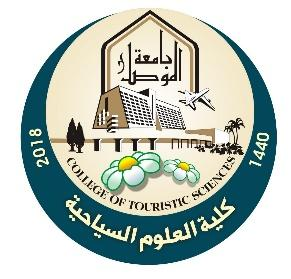 قسم الدراسات الفندقية/ المرحلة الرابعة                    جدول المواد الدراسية للعام الدراسي 2023/2024تاسم المادةعدد الساعاتأسم التدريسي1-اللغة الفرنسيةFrench Language 3م.م. الاء توفيق عزيز2-اللغة الإنكليزيةEnglish language3م.د. اسن هاشم3-أساليب وأعداد البحثResearch methods and Preparing2ا.د. الاء عبدالله حسين4-صناعة الضيافةHospitality Industry2ا.م.د. منال عبدالجبار السماك5-ادارة الموارد البشريةHuman Resource Management2م.م. صفوان نافع6-تشريعات قانونية سياحيةTourism Legal Legislation2م.م. فادية عبدالحميد7-الاعلام السياحيTouristic media2م.م. هبة خالد بكر8-التسويق الفندقيHotel Marketing2م.م. زهراء عبدالغني9-ادارة الازمات السياحيةTouristic Crisis Administration2م.م. رنا خيرالدين10-نظم معلومات فندقيةHotel Information System2م.م. اسامة محمد